Prot.n. 62/2023								Avellino 30 Ottobre 2023								Ai Sigg. Titolari di Farmacia								della Provincia di Avellino										L O R O       S E D I Oggetto: Comunicazioni.Caro Collega, Ti comunico che è  stato disposto il   pagamento  relativo alla  Distinta Contabile Riepilogativa AIR:Agosto  2023 mandati dal n° 12865  al n° 13017 .Cordiali saluti.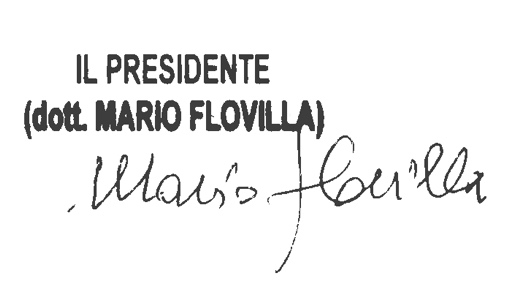 